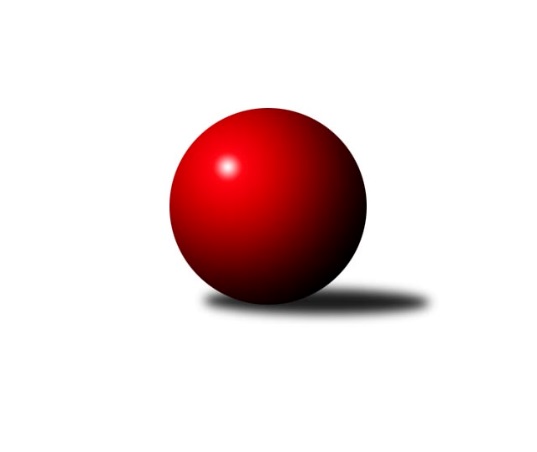 Č.18Ročník 2012/2013	11.3.2013Nejlepšího výkonu v tomto kole: 1736 dosáhlo družstvo: TJ Sokol Chvalíkovice ˝B˝Meziokresní přebor-Bruntál, Opava 2012/2013Výsledky 18. kolaSouhrnný přehled výsledků:TJ Opava ˝D˝	- KK Minerva Opava ˝C˝	8:2	1580:1559		11.3.KK PEPINO Bruntál ˝B˝	- TJ Opava ˝E˝	6:4	1407:1350		11.3.TJ Horní Benešov ˝E˝	- TJ Sokol Chvalíkovice ˝B˝	3:7	1651:1736		11.3.TJ Kovohutě Břidličná ˝C˝	- TJ Horní Benešov ˝F˝	8:2	1556:1434		11.3.Tabulka družstev:	1.	TJ Sokol Chvalíkovice ˝B˝	16	14	0	2	127 : 33 	 	 1613	28	2.	TJ Horní Benešov ˝E˝	16	13	0	3	108 : 52 	 	 1590	26	3.	TJ Kovohutě Břidličná ˝C˝	16	11	0	5	87 : 73 	 	 1566	22	4.	TJ Opava ˝D˝	16	8	0	8	75 : 85 	 	 1512	16	5.	TJ Opava ˝E˝	16	7	0	9	71 : 89 	 	 1477	14	6.	TJ Jiskra Rýmařov ˝C˝	16	6	0	10	64 : 96 	 	 1501	12	7.	KK PEPINO Bruntál ˝B˝	16	5	1	10	72 : 88 	 	 1514	11	8.	KK Minerva Opava ˝C˝	16	5	1	10	67 : 93 	 	 1546	11	9.	TJ Horní Benešov ˝F˝	16	2	0	14	49 : 111 	 	 1485	4Podrobné výsledky kola:	 TJ Opava ˝D˝	1580	8:2	1559	KK Minerva Opava ˝C˝	Miroslava Hendrychová	 	 226 	 199 		425 	 2:0 	 379 	 	180 	 199		Martin Chalupa	Petr Hendrych	 	 203 	 199 		402 	 2:0 	 389 	 	198 	 191		Lubomír Bičík	Vladimír Peter	 	 223 	 197 		420 	 2:0 	 388 	 	198 	 190		Jan Strnadel	Petr Bracek ml.	 	 173 	 160 		333 	 0:2 	 403 	 	205 	 198		David Stromskýrozhodčí: Nejlepší výkon utkání: 425 - Miroslava Hendrychová	 KK PEPINO Bruntál ˝B˝	1407	6:4	1350	TJ Opava ˝E˝	Ladislav Podhorský	 	 154 	 151 		305 	 0:2 	 332 	 	166 	 166		Vladislav Kobelár	Jan Mlčák	 	 190 	 183 		373 	 2:0 	 314 	 	152 	 162		Karel Michalka	Josef Novotný	 	 178 	 174 		352 	 0:2 	 385 	 	184 	 201		Vilibald Marker	Martin Kaduk	 	 177 	 200 		377 	 2:0 	 319 	 	172 	 147		Jiří Novákrozhodčí: Nejlepší výkon utkání: 385 - Vilibald Marker	 TJ Horní Benešov ˝E˝	1651	3:7	1736	TJ Sokol Chvalíkovice ˝B˝	Roman Swaczyna	 	 198 	 201 		399 	 0:2 	 426 	 	223 	 203		Antonín Hendrych	Jana Martiníková	 	 211 	 215 		426 	 2:0 	 402 	 	196 	 206		Dalibor Krejčiřík	David Schiedek	 	 199 	 193 		392 	 0:2 	 474 	 	225 	 249		Roman Beinhauer	Miloslav Petrů	 	 229 	 205 		434 	 1:1 	 434 	 	215 	 219		Vladimír Kostkarozhodčí: Nejlepší výkon utkání: 474 - Roman Beinhauer	 TJ Kovohutě Břidličná ˝C˝	1556	8:2	1434	TJ Horní Benešov ˝F˝	Josef Kočař	 	 168 	 156 		324 	 0:2 	 345 	 	185 	 160		Miroslav Petřek st.	Jaroslav Zelinka	 	 219 	 209 		428 	 2:0 	 367 	 	191 	 176		Pavel Hrnčíř	Ota Pidima	 	 200 	 210 		410 	 2:0 	 347 	 	166 	 181		Filip Morávek	Leoš Řepka ml.	 	 194 	 200 		394 	 2:0 	 375 	 	177 	 198		David Břoušekrozhodčí: Nejlepší výkon utkání: 428 - Jaroslav ZelinkaPořadí jednotlivců:	jméno hráče	družstvo	celkem	plné	dorážka	chyby	poměr kuž.	Maximum	1.	Roman Beinhauer 	TJ Sokol Chvalíkovice ˝B˝	432.59	292.5	140.1	4.1	5/7	(474)	2.	Josef Novotný 	KK PEPINO Bruntál ˝B˝	413.15	274.7	138.5	6.0	5/7	(447)	3.	Vladimír Peter 	TJ Opava ˝D˝	412.13	289.2	123.0	5.0	6/7	(447)	4.	Miloslav Petrů 	TJ Horní Benešov ˝E˝	411.73	293.9	117.8	6.8	7/7	(440)	5.	Antonín Hendrych 	TJ Sokol Chvalíkovice ˝B˝	411.47	283.8	127.7	6.5	6/7	(442)	6.	Vladimír Kostka 	TJ Sokol Chvalíkovice ˝B˝	409.31	282.7	126.6	6.2	6/7	(434)	7.	Miroslav Langer 	TJ Jiskra Rýmařov ˝C˝	402.72	281.0	121.8	7.9	6/7	(431)	8.	Jan Strnadel 	KK Minerva Opava ˝C˝	401.49	284.1	117.4	7.3	7/7	(435)	9.	Jaroslav Zelinka 	TJ Kovohutě Břidličná ˝C˝	400.59	278.1	122.5	6.9	7/7	(449)	10.	Jana Martiníková 	TJ Horní Benešov ˝E˝	399.74	281.4	118.3	8.4	7/7	(461)	11.	David Schiedek 	TJ Horní Benešov ˝E˝	397.80	289.4	108.4	10.6	5/7	(414)	12.	Petr Kozák 	TJ Horní Benešov ˝E˝	397.40	280.6	116.8	7.9	5/7	(464)	13.	Leoš Řepka ml. 	TJ Kovohutě Břidličná ˝C˝	396.47	277.5	118.9	10.1	6/7	(437)	14.	Ota Pidima 	TJ Kovohutě Břidličná ˝C˝	395.86	282.8	113.1	8.5	7/7	(433)	15.	Pavel Přikryl 	TJ Jiskra Rýmařov ˝C˝	395.66	281.6	114.1	8.8	7/7	(449)	16.	Dominik Chovanec 	KK Minerva Opava ˝C˝	394.54	273.4	121.2	8.7	7/7	(435)	17.	Dalibor Krejčiřík 	TJ Sokol Chvalíkovice ˝B˝	392.54	278.6	113.9	8.3	5/7	(430)	18.	Miroslava Hendrychová 	TJ Opava ˝D˝	392.14	279.3	112.8	10.1	6/7	(425)	19.	Martin Kaduk 	KK PEPINO Bruntál ˝B˝	391.75	285.0	106.8	11.1	5/7	(433)	20.	Anna Dosedělová 	TJ Kovohutě Břidličná ˝C˝	389.20	279.1	110.1	9.4	5/7	(412)	21.	Vladislav Kobelár 	TJ Opava ˝E˝	388.68	270.2	118.4	7.8	7/7	(417)	22.	Petr Hendrych 	TJ Opava ˝D˝	386.52	273.4	113.1	8.1	6/7	(428)	23.	Pavel Švan 	TJ Jiskra Rýmařov ˝C˝	385.94	277.2	108.8	10.1	7/7	(451)	24.	Martin Chalupa 	KK Minerva Opava ˝C˝	384.14	268.9	115.2	9.5	7/7	(420)	25.	Jan Mlčák 	KK PEPINO Bruntál ˝B˝	383.62	274.4	109.3	9.9	7/7	(410)	26.	David Břoušek 	TJ Horní Benešov ˝F˝	382.96	272.8	110.2	10.8	5/7	(411)	27.	Filip Morávek 	TJ Horní Benešov ˝F˝	380.52	273.2	107.3	11.6	6/7	(436)	28.	Roman Swaczyna 	TJ Horní Benešov ˝E˝	379.07	264.8	114.3	10.9	6/7	(447)	29.	Miroslav Petřek  st.	TJ Horní Benešov ˝F˝	375.71	269.1	106.6	11.3	7/7	(427)	30.	Lubomír Khýr 	TJ Kovohutě Břidličná ˝C˝	371.03	264.0	107.1	11.8	5/7	(416)	31.	Pavel Hrnčíř 	TJ Horní Benešov ˝F˝	365.55	261.5	104.0	14.4	7/7	(399)	32.	Vilibald Marker 	TJ Opava ˝E˝	362.13	260.9	101.2	11.8	7/7	(413)	33.	Stanislav Troják 	KK Minerva Opava ˝C˝	360.67	254.4	106.3	12.3	5/7	(404)	34.	Vlastimil Trulej 	TJ Sokol Chvalíkovice ˝B˝	360.20	256.2	104.0	11.8	5/7	(413)	35.	Karel Michalka 	TJ Opava ˝E˝	351.57	252.3	99.3	11.4	7/7	(418)	36.	Jiří Novák 	TJ Opava ˝E˝	336.50	244.0	92.5	15.0	5/7	(373)	37.	Luděk Albrecht 	TJ Jiskra Rýmařov ˝C˝	334.04	250.0	84.0	16.7	6/7	(387)	38.	Ladislav Podhorský 	KK PEPINO Bruntál ˝B˝	326.60	242.4	84.2	18.0	6/7	(356)		Jakub Wolf 	TJ Opava ˝D˝	433.00	294.0	139.0	6.0	1/7	(433)		Zdeněk Žanda 	TJ Horní Benešov ˝F˝	432.00	285.0	147.0	11.0	1/7	(432)		Milan Franer 	TJ Opava ˝E˝	424.20	296.2	128.0	6.4	1/7	(449)		Přemysl Janalík 	KK PEPINO Bruntál ˝B˝	424.00	300.0	124.0	10.0	1/7	(424)		Hana Heiserová 	KK Minerva Opava ˝C˝	420.00	296.0	124.0	8.0	1/7	(420)		František Habrman 	TJ Kovohutě Břidličná ˝C˝	418.17	291.3	126.9	6.2	3/7	(449)		Kateřina Staňková 	TJ Opava ˝D˝	415.00	296.5	118.5	5.9	3/7	(446)		Josef Klapetek 	TJ Opava ˝E˝	404.53	280.1	124.4	7.6	4/7	(464)		Jan Chovanec 	TJ Sokol Chvalíkovice ˝B˝	400.50	283.0	117.5	8.5	2/7	(410)		Zdeněk Hudec 	KK PEPINO Bruntál ˝B˝	399.94	281.9	118.0	6.8	4/7	(423)		David Stromský 	KK Minerva Opava ˝C˝	397.56	279.2	118.3	5.2	3/7	(454)		Klára Dočkalová 	KK Minerva Opava ˝C˝	392.67	280.0	112.7	8.7	1/7	(426)		Olga Kiziridisová 	KK PEPINO Bruntál ˝B˝	382.00	280.0	102.0	4.0	1/7	(382)		Milan Milián 	KK PEPINO Bruntál ˝B˝	371.44	264.9	106.6	12.8	4/7	(400)		Sabina Trulejová 	TJ Sokol Chvalíkovice ˝B˝	371.33	268.3	103.0	9.3	3/7	(403)		Ana Jelínková 	TJ Horní Benešov ˝F˝	371.00	266.0	105.0	15.0	1/7	(371)		Lubomír Bičík 	KK Minerva Opava ˝C˝	365.50	260.0	105.5	10.0	3/7	(389)		Pavla Hendrychová 	TJ Horní Benešov ˝F˝	365.00	275.0	90.0	15.0	1/7	(365)		Stanislav Lichnovský 	TJ Jiskra Rýmařov ˝C˝	364.56	261.4	103.1	11.1	3/7	(424)		Zbyněk Tesař 	TJ Horní Benešov ˝F˝	363.55	266.7	96.9	12.7	4/7	(421)		Tomáš Volman 	TJ Opava ˝D˝	361.75	252.5	109.3	11.8	2/7	(405)		Jaromír Návrat 	TJ Jiskra Rýmařov ˝C˝	359.75	256.5	103.3	15.3	2/7	(375)		Filip Jahn 	TJ Opava ˝D˝	359.50	253.8	105.7	12.3	2/7	(391)		Radek Cach 	TJ Horní Benešov ˝F˝	353.00	255.0	98.0	14.0	1/7	(353)		Petr Bracek ml. 	TJ Opava ˝D˝	345.00	243.5	101.5	12.5	2/7	(357)		David Kaluža 	TJ Horní Benešov ˝F˝	341.00	253.0	88.0	18.0	1/7	(341)		Pavel Jašek 	TJ Opava ˝D˝	336.00	247.3	88.8	15.0	4/7	(362)		Josef Příhoda 	KK PEPINO Bruntál ˝B˝	326.13	239.9	86.3	17.0	2/7	(355)		Josef Kočař 	TJ Kovohutě Břidličná ˝C˝	322.33	242.0	80.3	17.8	2/7	(349)		Luděk Bambušek 	TJ Jiskra Rýmařov ˝C˝	318.17	229.7	88.5	16.3	3/7	(346)		Markéta Jašková 	TJ Opava ˝D˝	310.17	232.7	77.5	19.0	3/7	(339)Sportovně technické informace:Starty náhradníků:registrační číslo	jméno a příjmení 	datum startu 	družstvo	číslo startu
Hráči dopsaní na soupisku:registrační číslo	jméno a příjmení 	datum startu 	družstvo	Program dalšího kola:Nejlepší šestka kola - absolutněNejlepší šestka kola - absolutněNejlepší šestka kola - absolutněNejlepší šestka kola - absolutněNejlepší šestka kola - dle průměru kuželenNejlepší šestka kola - dle průměru kuželenNejlepší šestka kola - dle průměru kuželenNejlepší šestka kola - dle průměru kuželenNejlepší šestka kola - dle průměru kuželenPočetJménoNázev týmuVýkonPočetJménoNázev týmuPrůměr (%)Výkon8xRoman BeinhauerChvalíkov. B4749xRoman BeinhauerChvalíkov. B118.94747xMiloslav PetrůHor.Beneš.E4345xJaroslav ZelinkaBřidličná C111.934285xVladimír KostkaChvalíkov. B4341xVilibald MarkerTJ Opava E109.283852xJaroslav ZelinkaBřidličná C4284xVladimír KostkaChvalíkov. B108.864346xAntonín HendrychChvalíkov. B4266xMiloslav PetrůHor.Beneš.E108.864347xJana MartiníkováHor.Beneš.E4261xMiroslava HendrychováTJ Opava D108.6425